Условия приемаПравила приёма учащихся на обучение на художественном отделении.Возраст поступающего в 1 класс (группы 1/5 и 1/4) на 1 сентября 2021 года должен быть не младше 10 лет и не старше 12 лет. Поступающие в класс 1/8 экзамены не сдают!Экзамены пройдут по рисунку, живописи и композиции станковой.Каждый поступающий проходит три творческих испытания. Длительность каждого экзамена 4 академических часа (с переменами по 10 мин).Поступающие выполняют  по рисунку и живописи натурные постановкиОтбор детей проводится в форме творческих заданий, позволяющих определить наличие у них способностей в области изобразительного искусства:творческое задание по живописи: выполнение этюда простого натюрморта, состоящего из двух предметов на цветном однотонном фоне;творческое задание по композиции станковой: эскиз композиции на заданную тему с включением фигур человека.28 мая  (пятница) 1 день с 10.00 до 14.00  — РИСУНОК, ЖИВОПИСЬЭтюд натюрморта с натуры. Материал: бумага, акварель, гуашь. Размер: формат листа  А4. Сроки исполнения — 4 академических часа.Рисунок выполняется простым карандашом. 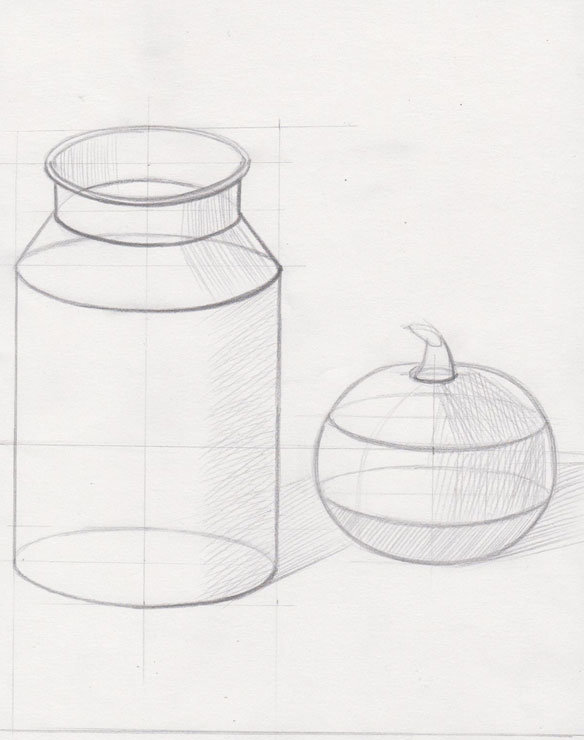 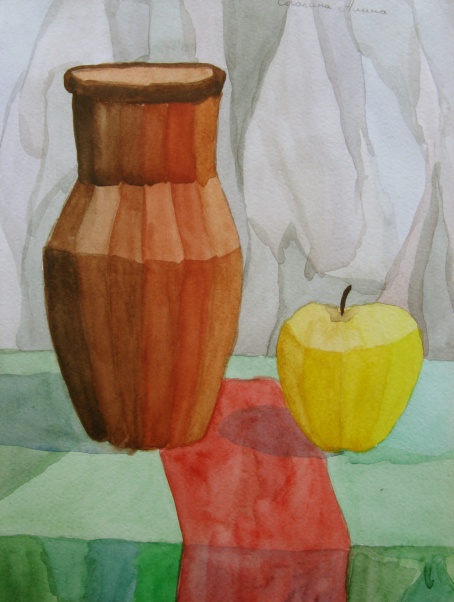 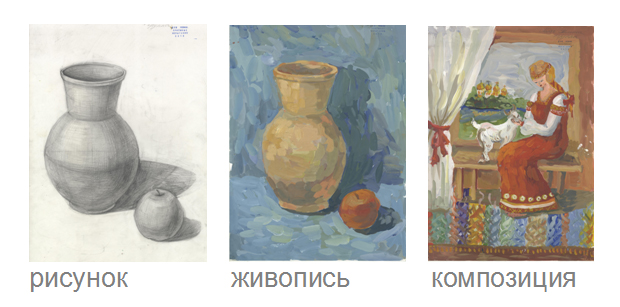 Предмет расположен ниже линии горизонта, фон (вертикаль, горизонталь) различен по цвету; поверхность кувшина - глянцевая. Общая цвето-тоновая структура кувшина отлична от тональности фоновых плоскостей. Освещение боковое верхнее (теплое). Общая подсветка - свет с потолка (смешанные: холодные, теплые).Материал: акварель, гуашь (по выбору поступающего).Формат листа - А3, А4                                              Требования:грамотно расположить группу предметов на листе бумаги;правильно передать пропорции и объёмную форму предметов;верно передать основные цветовые и тоновые отношения, форму предметов в пространстве.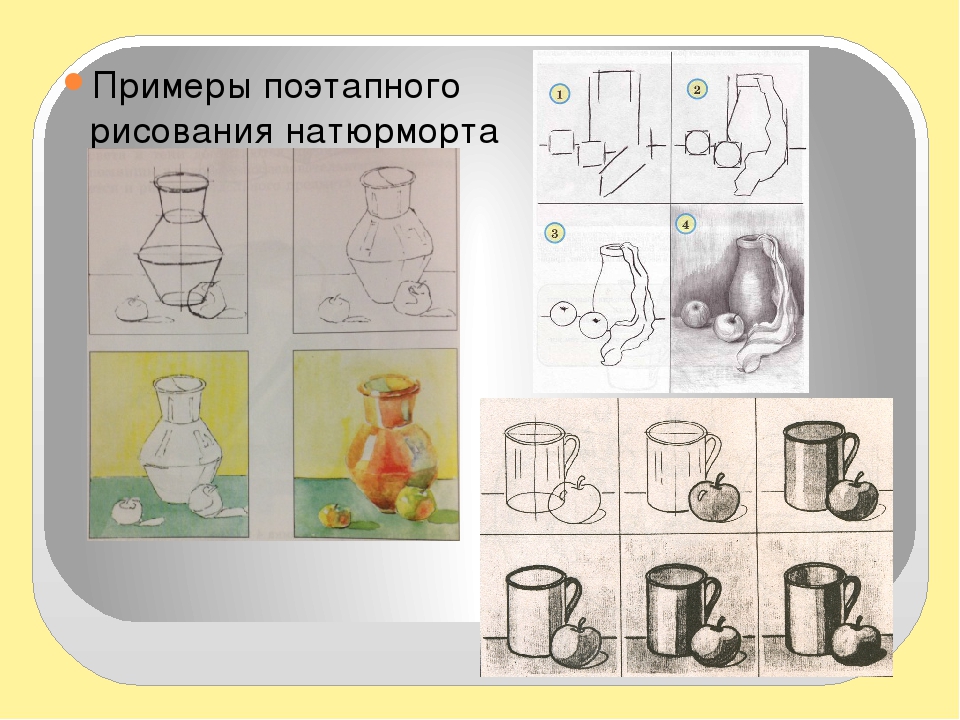 29 мая (суббота) 2 день с 10.00 до 14.00  –  КОМПОЗИЦИЯ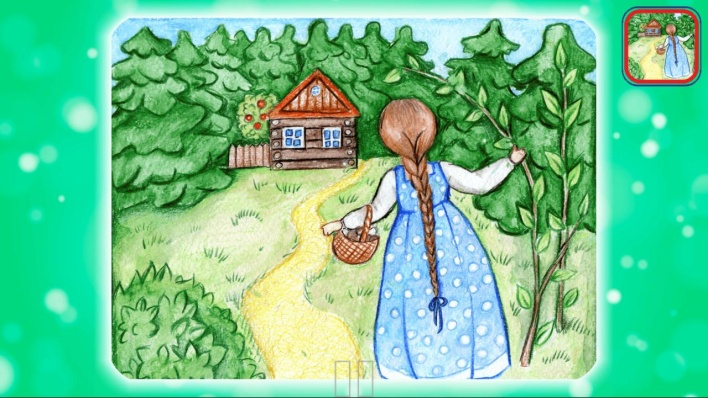 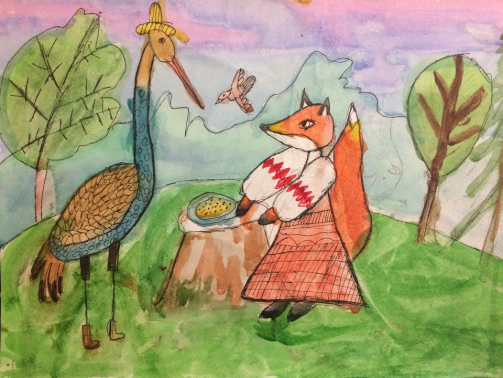 Эскиз композиции на заданную тему . Тема «Иллюстрация русской народной сказки. Три медведя»  (с обязательным включением в композицию  фигуры  человека). Материал: бумага, простой карандаш, гуашь, цветные карандаши. Размер: формат листа А4. Сроки исполнения — 4 академических часа.Требования:выразить свой замысел, используя собственные наблюдения и воображение;грамотно расположить элементы композиции (фигуры, предметы) на листе;правильно передать пропорции предметов;передать основные тоновые отношения в пространстве композиции.Поступающим  для выполнения творческих заданий необходимо иметь:Бумага формат А4, А3;Карандаши простые НВ, В2, В3, ТМ, М;Резинка;Скотч малярный;Краски акварельные, гуашевыеКисти;Альбом (формат А 4).Результаты по каждой из форм проведения отбора объявляются не позднее 4 июня  2021 года. Возможен перенос экзамена по уважительным причинам на другую, установленную школой, дату (только при предъявлении официального документа) – оформляются родителями экзаменуемых официально, не позднее чем за 3 рабочих дня до начала экзамена. Заявление на имя заместителя директора по УР Новиковой Л.В. отправлять на почту sintezserp@mail.ru